PENYERAHAN DOKUMEN BAGI BAYARAN TERUS SYARIKAT Sila tandakan (√) pada ruang senarai semak yang berkenaan:
Disediakan (Penyelidik):
…………………………………………………….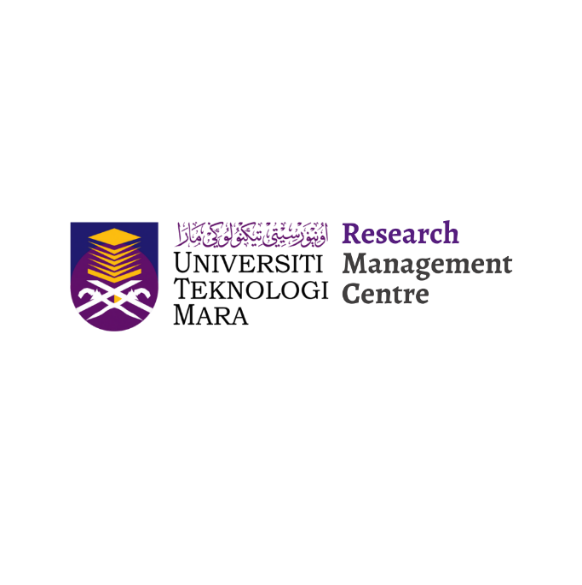 Pusat Pengurusan Penyelidikan (RMC)Aras 3, Bangunan Wawasan Universiti Teknologi MARA40450 Shah Alam Selangor Darul EhsanNo. Tel: 03-55437875/7877No. Fax: 03-55442096Tajuk Projek:::Ketua Projek:::Kod Projek Bendahari:No. Fail RMC: 600-RMCJumlah Tuntutan (RM):Vot:BILPERKARAPENYELIDIKRMC1.Borang Lampiran A (Pengesahan Kemunasabahan Harga) yang telah dilengkapi dengan pengesahan dan dicop rasmi oleh Ketua PTJ di bahagian **DILULUSKAN/ DISAHKAN OLEH (KETUA PTJ).Merujuk Pekeliling Bendahari Bil. 4/20122.Borang Penerimaan Barang-Barang (GRN) / Borang Pengesahan Kerja / Perkhidmatan dan Borang Penilaian Prestasi Syarikat yang telah dilengkapi dengan perakuan dan tandatangan penerima, pengesahan dan dicop rasmi oleh Ketua Projek/ Jawatankuasa Teknikal/ ICT PTJ  (Fakulti/Institut/Pusat Akademik) sekiranya berkaitan.Bagi bahagian Disahkan perlu ditandatangani oleh Ketua PTJ3.Salinan ASAL Inbois syarikat yang telah dilengkapi dengan pengesahan dan dicop rasmi oleh Ketua PTJ.Merujuk Pekeliling Bendahari Bil 5/20064.Salinan ASAL Nota Penghantaran (Delivery Order) syarikat yang telah dilengkapi dengan pengesahan dan dicop rasmi oleh Pemohon / Ketua Projek.5.Borang Justifikasi Lewat Mengemukakan Tuntutan Bayaran Merujuk PEKELILING NAIB CANSELOR BIL 13 TAHUN 2007- Perakuan Penerimaan Barang-Barang Mesti Disediakan Dan Dihantar Kepada Pejabat Bendahari DALAM TEMPOH 7 HARI Dari Tarikh Terima Barang/Perkhidmatan (Lengkap).6.Surat Penjelasan Ketidakpatuhan Perolehan dan Peraturan Kerajaan Jika Melanggar Peraturan Bil 5 dan Bil 6 (Ulasan bagi pembelian tidak melalui Pesanan Jabatan –LONama::No. Pekerja:Tarikh::No. Telefon Bimbit:UNTUK KEGUNAAN PEJABAT RMCUNTUK KEGUNAAN PEJABAT RMCUNTUK KEGUNAAN PEJABAT RMCUNTUK KEGUNAAN PEJABAT RMCUNTUK KEGUNAAN PEJABAT RMCAnggaran Baki Peruntukan (RM) :Anggaran Baki Peruntukan (RM) :Anggaran Baki Peruntukan (RM) :Anggaran Baki Peruntukan (RM) :Anggaran Baki Peruntukan (RM) :Disemak :(Tandatangan & Cop)Disemak :(Tandatangan & Cop)Disahkan :(Tandatangan & Cop)Disahkan :(Tandatangan & Cop)Disahkan :(Tandatangan & Cop)